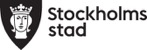 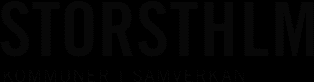 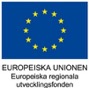 InledningLagen om vidareutnyttjande av handlingar från den offentliga förvaltningen(Lag 2010:566, den s k PSI Lagen (PSI=Public Sector Information)) är sedan 2010 en lag baserat på ett PSI-direktiv från EU-kommissionen. Syftet med lagen är att göra offentlig information mer tillgänglig så att olika aktörer i samhället ska kunna använda öppna data för att skapa nya produkter och tjänster. Öppna data avser digital information som fritt kan användas utan inskränkningar. Öppna data handlar ytterst om Offentlighetsprincipen och rätten att ta del av allmänna handlingar och särskilt se till att allmänna handlingar kan lämnas ut med den skyndsamhet som krävs enligt tryckfrihetsförordningen. Skärpta krav på tillgängliggörande av offentliga handlingar för vidareutnyttjandePSI-direktivet har inte haft den effekt på den europeiska marknaden som kommissionen hade för avsikt varpå EU i juni 2019 beslutade att anta ett nytt direktiv (2019/1024) om öppna data och vidareutnyttjande av information från den offentliga sektorn, det s.k. Öppna datadirektivet. Öppna datadirektivet reglerar hur statliga och kommunala myndigheter, kommunala bolag, arkiv, museer och bibliotek får agera när de tillhandahåller handlingar för vidareutnyttjande. Direktivet reglerar handlingar både i elektronisk- och pappersform. I det omarbetade direktivet är öppenhet en huvudprincip. Det omarbetade direktivet syftar till att öka vidareutnyttjandet av offentlig information eller data och innehåller bestämmelser om bland annat följande: Medlemsstaterna ska senast 17 juli 2021 anta nationella strategier som syftar till att göra offentligt finansierade forskningsdata tillgängliga Möjliggöra vidareutnyttjande av så kallade dynamiska data (handlingar i elektroniskt format som uppdateras ofta eller i realtid till exempel transport- eller väderdata från sensorer och satelliter)Inkludera vissa offentliga företag i direktivets omfattning (främst inom sektorerna vatten, energi och transport)Kommissionen ska ges ett mandat att ta fram en särskild EU-gemensam lista med datamängder, så kallad ”high-value data” som anses bidra till samhällsekonomiska vinster inom EU. De kategorier av datamängder som inkluderas i listan ska tillgängliggöras av medlemsstaterna utan avgifter och med minimala restriktionerSveriges regering tillsatte som en följd av det nya direktivet en Öppna data-utredning, vars uppdrag bland annat var att lämna förslag på hur Öppna datadirektivet, ska genomföras i svensk rätt. Ett huvudbetänkande med förslag på att ersätta nuvarande PSI-lag med en Öppna datalag lämnades till regeringen den 15 september. Justering i lag ska ske senast den 17 juli 2021. Få beslut på och stöd för öppna dataFör att [Kommunens namn] ska vara förberedd för att kunna leva upp till de skärpa lagkraven på öppna data på ett effektivt sätt, är det viktigt att ha ett beslut från [lämplig beslutsnivå i kommunen] och ledningsgruppens stöd. Detta dokument kan tjäna som underlag för beslut. Styrande principer [Kommunens namn] arbete med öppna data bör utgå från följande övergripande principer. Principerna ska tjäna som ”ledstjärnor” vid vägval och beslut.All data som kan delas ska delas så öppet som möjligt”Open by default” är en internationellt förekommande princip som är grundläggande för att få ett rätt förhållningssätt kring öppna data. Data ska vara öppna om inget annat gäller. Det går inte att förutspå hur öppna data kan användas av företag och innovatörer så data ska inte hållas stängda bara för att det inte går ser ett användningsområde just nu. Per definition är framtidens innovationer okända idag och därför bör allt vara öppet så långt det går. De enda begränsande faktorerna är av juridisk natur t.ex. upphovsrätt, sekretess och personuppgifter.All data delas efter målgruppens behovAtt utgå från behov är kritiskt av prioriteringsskäl. Även om princip 1 hävdar att all data ska vara öppna, så är det en lång resa dit. På vägen dit ska målgruppernas behov vara vägledande till vilka data som är prioriterade, dock tillsammans med andra faktorer som t.ex. kostnad och risk. Att utgå ifrån behoven leder till att mer användning uppnås och därmed större samhällsnyttor​.All öppna och delade data kräver aktiv förvaltning och ägandeskapÖppna data ska inte vara en engångsföreteelse. För att uppnå innovation av öppna data så måste den uppdateras, berikas, utvecklas och anpassas efter behov. Ett företag kommer inte satsa på att utveckla en tjänst baserat på data som inte löpande kommer att uppdateras och då dör innovationspotentialen. Detta innebär att aktiv förvaltning krävs, vilket kräver aktivt ägandeskap, för all data som öppnas upp.​All öppna och delade data har högsta möjliga datakvalitetDatakvalitet kan definieras på många sätt, t.ex hur omfattande den är, hur väl den mäter det den avser mäta, hur välbeskriven den är, hur nära ”realtid” den är, hur många format den delas i, kvaliteten på dess API etc. Princip 2 bör vara vägledande vad gäller kvaliteten som behovsägaren förväntar sig. Detta är en miniminivå. Därefter bör data alltid eftersträva högsta kvalitet vilket skapar bäst förutsättningar för att den används. Om kvaliteten ändå brister, så ska det vara så tydligt beskrivet som det går, så att användaren har förutsättningar att bedöma användbarheten.Genom aktiv kommunikation uppnås ökad användning och nytta av dataEftersom öppna data idag inte är välkänt hos allmänheten, krävs kommunikationsinsatser. Det avser dels kommunikation med de specifika behovsägarna, men även mer bred kommunikation genom flera olika kanaler. En kombination av en användarvänlig dataportal, välbeskrivna data och framgångsexempel med påvisade nyttor underlättar att skapa användning.Budget[För att säkerställa att arbetet får prioritet bör en budget, om än liten, anges i beslutsunderlaget, Lämplig nivå på budget bör täcka en samordnares roll ca 5-15 procent, samt medel för anskaffande av en portallösning för publicering ca 50-60 tkr/år]